Christmas 2014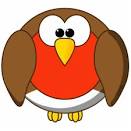 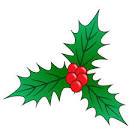 Sexual Health ServicesOpening TimesNew Croft CentreMonday 22nd December open as usual. 9:00am – 5:00pm Walk In Service 9:00pm – 1:00pmAppointments 9:00am – 4:30pmTuesday 23rd December open as usual. 8:00am – 7:00pmWalk In Service 9:00am – 1:00pmAppointments available from 8:00am – 6:30pmWednesday 24th December 8:00am - 5.00pm There is no Young People’s Clinic however you can come to the morning walk in 9:00am-1:00pm or enquire if there are any available appointments that day Christmas Day & Boxing Day CLOSEDMonday 29th December open as usual 9:00am – 5:00pmWalk In Service 9:00am – 1:00pm Appointments available from 9:00am – 4:30pmTuesday 30th December open as usual 8:00am – 7:00pm Walk In service 9:00am – 1:00pm Appointments 8:00am – 6:30pmWednesday 31st December 9:00am – 5:00pm There is no Young People’s Clinic however you can come to the morning walk in 9:00am-1:00pm or enquire if there are any available appointments that day Thursday 1st January 2015 CLOSED Friday 2nd January open as usual 9:00am – 5:00pmWalk In Service 9:00am – 1:00pm Appointments available from 9:00am – 4:30pmYou can also get free Emergency Contraception (Plan B) from Pharmacies (Chemists): please contact the Pharmacy first to check a pharmacist is available:Boots Eldon Square, Hotspur Way 0191 232 9844Superdrug, Northumberland Street 0191 281 3579Or ring your local pharmacy and check if they have free emergency contraception (Plan B) available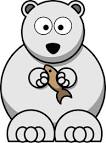 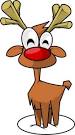 You can access Emergency Contraception at Walk in & A&E Departments.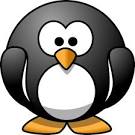 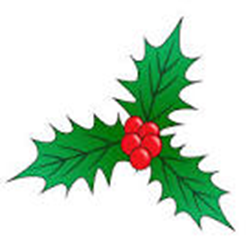 Christmas 2014Streetwise Drop-InOpening TimesTuesday 23rd December open as usual.Project Workers available 2:00pm – 5:00pmNurse available 2:00 pm – 4:30pm.Streetwise will be CLOSED on;Wednesday 24th December (Christmas Eve)Thursday 25th December (Christmas Day)Friday 26th December (Boxing Day)Saturday 27th DecemberSunday 28th DecemberMonday 29th DecemberTuesday 30th DecemberWednesday 31st DecemberThursday 1st January 2015They will RE-OPEN as usual on Friday 2nd January 2015.Project Worker available 2:00pm – 5:00pmNurse available 2:00pm – 4:30pmFrom the 20th December 2014 Streetwise ‘Saturday’ Sexual Health Drop-in will no longer be open. All week day Sexual Health Drop-in’s will remain the same. Christmas 2014WEYESOpening TimesWEYES sexual Health Drop in will be CLOSED on;Wednesday 24th December (Christmas Eve)Wednesday 31st December (New Year’s Eve)The Sexual Health Drop-In will OPEN as usual on Wednesday 7th January 3:30pm – 6:30pm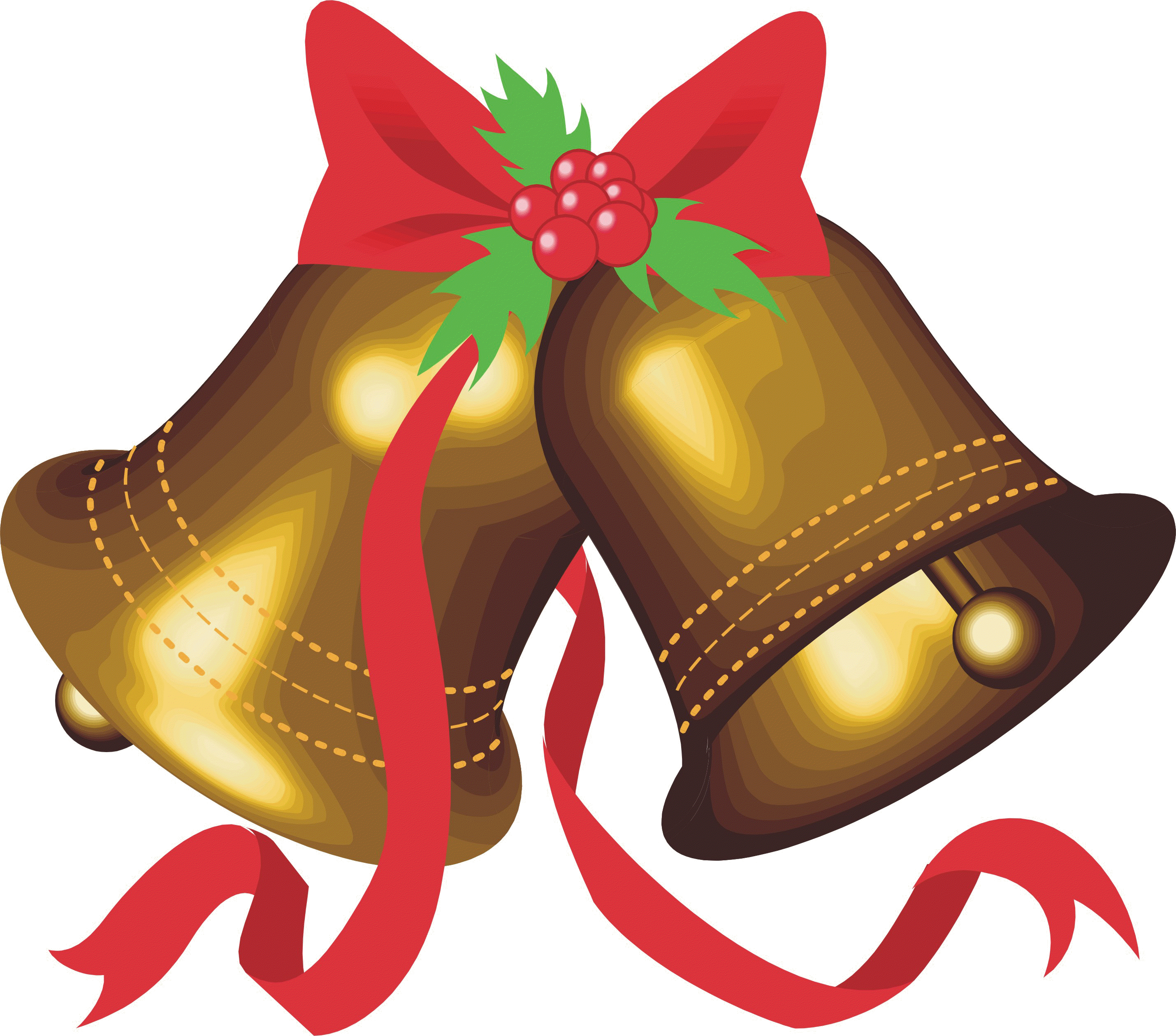 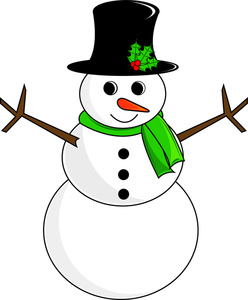 